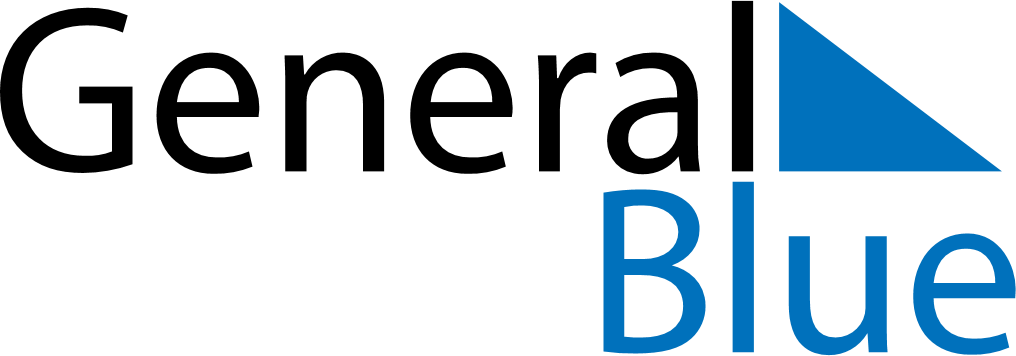 August 2149August 2149August 2149August 2149August 2149SundayMondayTuesdayWednesdayThursdayFridaySaturday12345678910111213141516171819202122232425262728293031